United Memorial Funeral Home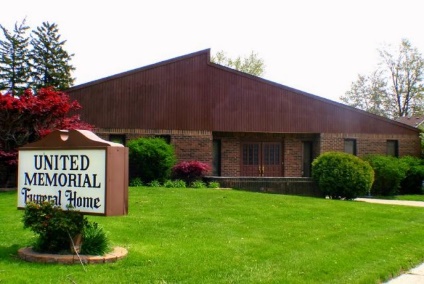 75 Dickinson St.Mt. Clemens, MI. 48043(586)463-8800     fax (586)463-8845  Email:admin@unitedmemorialfh.com
www.unitedmemorialfh.com       	  Cynthia Howell, Funeral Director	Funeral arrangements for: Frederick Lee Henry Sr.Visitation: Friday, March 20, 2020 4:00 p.m.-8:00 p.m.		Stinson Funeral Home		16540 Meyers		Detroit, MI. Family Hour:  Saturday, March 21, 2020 10:00 a.m.		Hartford Memorial		18700 James Couzens Fwy.		Detroit, MI. 48235 Funeral: Saturday, March 21, 2020 11:00 a.m.		Hartford Memorial		18700 James Couzens Fwy.		Detroit, MI. 48235 Burial: Great Lakes National Cemetery